Уважаемые коллеги!ГБУ РО «МИАЦ» информирует, что 1 декабря, ежегодно во всем мире отмечается Всемирный день борьбы со СПИД. В 2021году тема Дня:«Ликвидировать неравенством.  Покончить СПИД. Прекратить пандемии».Борьба с неравенством – одно из обещаний, данных странами-участницами ООН. Именно это обещание положено в основу глобальной стратегии ЮНЕЙДС (Объединенная программа Организации Объединенных Наций по ВИЧ/СПИД) на 2021-2026 годы.ВОЗ поставила задачу достичь полной победы над СПИДом к 2030 году.Борьба с неравенством, позволит не только остановить СПИД, но и лучше подготовит каждого из нас и человечество в целом к встрече с такими угрозами, как COVID-19.1 декабря это и день памяти всех жертв болезни, и день ее профилактики и просвещения общества. Просвещение не только позволит сдержать распространение вируса, но и предотвратит стигматизацию ВИЧ-положительных людей.На сегодняшний день COVID-19 является серьезным заболеванием, и все люди, живущие с ВИЧ, должны выполнять все рекомендуемые профилактические меры, чтобы минимизировать воздействие и предотвратить заражение вирусом, вызывающим CJVID-19. Надо учитывать, что пожилые люди, живущие с ВИЧ, или люди, живущие с ВИЧ с проблемами сердца или легких, могут подвергаться более высокому риску заражения вирусом и иметь более серьезные последствия.   В целях обеспечения реализации мероприятий Всемирного дня борьбы     со СПИДом ГБУ РО «МИАЦ» предлагает широкое проведение тематических семинаров и конференций для врачей и средних медицинских работников по современным методам профилактики, диагностики и лечению ВИЧ и СПИДа, в том числе в онлайн формате. Информацию ко Всемирному Дню борьбы со СПИДом рекомендуем разместить в печатных изданиях (газетах, буклетах, памятках, брошюрах), на WEB-сайтах, на радио- и телеканалах, в виде баннеров.  В лечебно-профилактических учреждениях рекомендуется оформить «Уголки здоровья», выпустить санбюллетени на тему профилактики ВИЧ и СПИДа, провести беседы по вопросам профилактики ВИЧ и СПИДа среди групп риска.. В рамках межсекторального сотрудничества активно привлекать к участию в мероприятиях общественные организации, работников образования, руководителей предприятий и организаций, всех заинтересованных лиц.Массовые мероприятия следует проводить с учетом ограничений, связанных с угрозой распространения коронавирусной инфекции, вызванной COVID-19.Информацию о проделанной работе представить в ГБУ РО «МИАЦ» по эл. почте prof@miacrost.ru до 15 декабря 2021 года.ПРИЛОЖЕНИЯ: 1. Пресс-релиз			      2. Инфорграфика, посвященная 1.12.2021 года                                   Всемирному дню борьбы со СПИД.И.о. начальника                                                                      С.А.ЖиляковОтветственный исполнительО.В.БеловаТел.: 306-50-80                  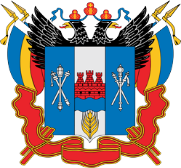 МИНИСТЕРСТВО ЗДРАВООХРАНЕНИЯРОСТОВСКОЙ ОБЛАСТИГБУ РО «МЕДИЦИНСКИЙ ИНФОРМАЦИОННО-АНАЛИТИЧЕСКИЙ ЦЕНТР»ИНН 6166052727 ОГРН 1056163019846344029, г. Ростов-на-Дону, пр.Сельмаш, 14Тел. (863) 218-58-81E-mail: miacrost@miacrost.ruWWW-сайт: www.miacrost.ru29.11.2021г. № 22.05-462Руководителям органов управления здравоохранением, главным врачам ЦГБ, ЦРБ, РБ, ГП, ДГП,Руководителям центров              здоровья